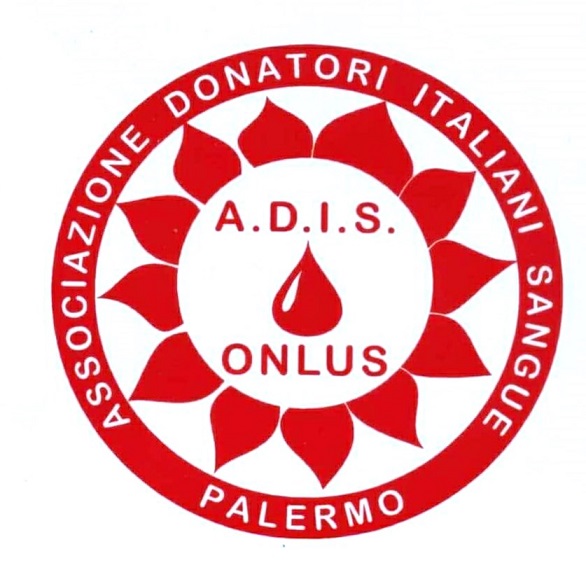     A.D.I.S. - OnlusVia  Nairobi, 25 E/F 90129 Palermo3933672458 adispalermo@gmail.com  Centro Fisso di Raccolta Sangue e PlasmaAccreditato  D.D.G. n. 1958/2017                                                          Palermo lì,07.08.2020                                            Al Presidente                                         CRAL -INPS                                                        Sig. Finamore Vittorio Oggetto:  Convenzione tra ADIS Palermo e CRAL INPS       Riservato a tutti i dipendenti e familiari iscritti al CRAL INPS.                                                                                         Caro donatore ,donare il sangue è una necessità che si presenta ogni giorno in ambito ospedaliero e nei reparti di urgenza.Donare il proprio sangue ,oltre a far bene al nostro corpo ed alla nostra salute ,è un atto di civiltà insostituibile ma anche un gesto d'amore verso il prossimo.Il principale compito dell'A.D.I.S. (Associazione Donatori Italiani Sangue) è quello di sensibilizzare i cittadini sull'argomento donazione sangue e di accompagnarVi in questa esperienza di generosità e altruismo,con disponibilità massima verso qualsiasi bisogno o necessità.Ed è per questo che l'ADIS , per ringraziarVi omaggerà a tutti coloro che doneranno il Sangue o il Plasma presso il Centro Fisso di Via Nairobi, 25 E.F Palermo ,una volta l'anno uno a scelta di questi pacchetti di esami completamente                                                                  Gratuiti :Certificato Medico Sportivo Agonistico e non Agonistico  con Elettrocardiogramma.Ormoni Tiroidei   FT3-FT4-TSH su richiesta anche gli Anticorpi AbTg- AbTPO.Omocisteina.Testosterone-Vitamina D- Calcio- Magnesio.Paratormone-Vitamina D -Calcio.Esame delle Urine e del Sedimento- Uricemia -Ves -Gamma GT.Vitamina B12- Folati- Testosterone.PSA Totale su richiesta anche il PSA Free e il PSA Ratio.Reumatest.Test Tubercolosi ( Quantiferon).Hav IGG- IGM  (Epatite  A).Drug test (Amfetamine- Cocaina-Oppiacei- Cannabinoidi).L'ADIS, Convenzionata con alcuni Laboratori analisi accreditati con il Servizio Sanitario Regionale ,effettua con un piccolo contributo  tutti gli esami  ematochimici per  partecipare al Concorso VFP1 Esercito, Carabinieri ,Polizia ,ecc , compreso il Test per la Tubercolosi e il Drug Test per le droghe.Sconto del 20 % presso  il Poliambulatorio   Orione .   Sconto del 20 % presso   il Laboratorio   Analisi    Labor .Sconto del 20 % presso   il Laboratorio   Analisi   Micro-bios.  Sconto del 20 % Studio di Dermalogia  D.ssa Stefania Fantauzzo.Per info! Contattare il Presidente Sig. Maurizio Ferrara  al 3933672458                                                                                   Il Presidente ADIS                                                                                Sig. Maurizio Ferrara